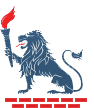 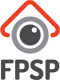 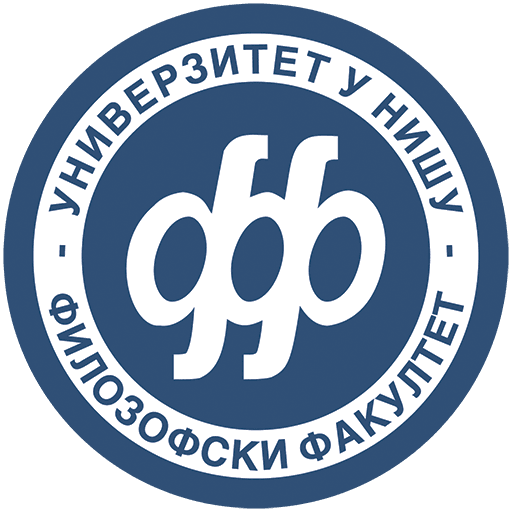 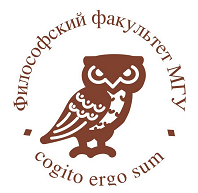 МИНИСТЕРСТВО ОБРАЗОВАНИЯ И НАУКИ РФФедеральное государственное бюджетное образовательное учреждение высшего образования«Белгородский государственный технологический университет имени В.Г. Шухова»Университет в г. Ниш (University of  Niš) (философский факультет)       Московский государственный университет имени М. В. Ломоносова (философский факультет)Университет Николы Теслы, факультет права и бизнеса  (Univerzitet Union Nikola Tesla), г. БелградИнститут экономики и менеджментаКафедра теории и методологии науки      Информационное письмо        Уважаемые коллеги!Приглашаем вас принять участиев  Международной научно-практической конференции «Философские и социально-экономические проблемы исследования инновационных технологий и искусственного интеллекта»Конференция состоится  23-24 марта 2020 года на базе Белгородского государственного технологического университета имени В.Г. Шухова. Форма проведения конференции – очно-заочная. Сборнику материалов будет присвоен ISBN и РИНЦ, а также рейтинги в международных европейских научных базах данных (уточнения – во втором информационном письме).ОСНОВНЫЕ ТЕМАТИЧЕСКИЕ НАПРАВЛЕНИЯ:Феномены идентичности человека в эпоху информационных технологий: проблема множественной идентичности и виртуальной реальности.Культура и диалог культур в контексте информационного общества.Социально-экономические проблемы исследования инновационнонных технологий в контексте геополитической концепции евразийства и неоевразийства.Новые исследовательские стратегии нового тысячелетия: NBICS-технологии.Теоретические модели изучения инновационных технологий: проблема конвергенции знаний и технологий.Нейрофилософия и нейронаука: когнитивные исследовательские стратегии изучения интеллекта.Экономические вызовы глобального мира в контексте цифровой экономики.Проблемы кибербезопасности: правовые и философско-этические аспекты.Этика инженера и социальная ответственность ученого: гуманитарные аспекты внедрения и использования технологий.Этико-психологические проблемы внедрения инновационных технологий: настоящее и будущее использования систем искусственного интеллекта.Междисциплинарные и мультицисциплинарные исследования в философии и науке.Проблема гуманитарной экспертизы техники и технологий: методологические и концептуальные аспекты гуманитарной оценки инноваций.Актуальные проблемы гуманизации образования инженеров в контексте инновационных технологий.Проблемы биоэтического регулирования применения инновационных технологий.Проблема «улучшения человека» и «киборгизация» личности.Сетевое общество и искусственный интеллект.Этико-гуманитарная экспертиза управленческих решений и проблемы информационной безопасности.Искусственный интеллект как замена естественного: возможность цифровизации сознания.          Заявки для участия в конференции принимаются до 18 марта ., тексты докладов, выступлений, статьи – до  23 марта .          Оргкомитет оставляет за собой право отклонить статьи, не отвечающие теме конференции и не соответствующие требованиям по оформлению и содержанию. Статьи принимаются в отредактированном виде.ПриложениеЗаявка на участие в V Международной научно-практической конференции«Приоритетные направления в развитии современного общества: междисциплинарные исследования».                                     ТРЕБОВАНИЯ К ОФОРМЛЕНИЮ МАТЕРИАЛОВРекомендуемый объем материалов: – научных статей, докладов – не более 10 страниц формата А5; для аспирантских статей и выступлений не менее 5 страниц формата А5 (до 50000 знаков с пробелами);Материалы предоставляются в следующем виде: – в редакторе Microsoft Office Word 2003 (или 2007); – шрифт «Times New Roman»; – основной текст – кегль 10, печатается через 1 интервал; – источники (литература и примечания) – 10 кегль; – поля – . везде; – отступ (абзац) – .;– расстановка переносов: автоматическая; – рекомендуемые символы: кавычки «….» (при выделениях внутри цитат следует использовать другой тип кавычек, например, – «….“….”…»); тире обычное (–).Каждый материал должен быть снабжен: – сведениями об авторе: ФИО, ученое звание, должность, место работы.Требования к оформлению структуры текста: – фамилия и инициалы автора набирается полужирным шрифтом; – название статьи – полужирным шрифтом и прописными буквами; – названия параграфов печатаются полужирным шрифтом (без нумерации); –название подпараграфов печатаются полужирным курсивом; – литература на иностранных языках располагается в конце списка литературы и также располагается по алфавиту языка, к которому относятся данные источники;– список других источников (например, веб-сайтов, и примечаний) набирается также 10 кеглем и дается в сплошной нумерации сразу же после списка литературы; Оформление содержания ссылок и сносок: – сноски (на литературу) печатаются внутри статьи в квадратных скобках после цитаты, выделенной кавычками (сначала указывается номер источника, а затем, после запятой – номер страницы; – сноски на несколько источников с указанием страниц разделяются между собой точкой с запятой; – номера сносок на другие источники и поясняющие ссылки (примечания) указываются в круглых скобках, после определенного абзаца (в конце предложения, перед точкой), а их содержание приводится в конце текста в отдельном списке примечаний.1.6. Материалы могут содержать таблицы, выполненные в редакторе Microsoft Office Word 2003 (2007). Не допускается использование иных программ оформления таблиц. Рисунки и графики не принимаются к печати. Фото следует направлять в редакцию отдельными файлами (например, рис. 1, рис. 2), указав в тексте их расположение. 1.7. Материалы предоставляются только в электронном виде (все файлы именуются отдельно и должны иметь сплошную нумерацию например Ivanov1, Ivanov 2 ….):                                                                                                    Пример оформления  статьи                                                                                                                   Журавлев К.И.                                                                                     Российский экономически университет                                                                         им. Г.В. Плеханова, г. Москва, РоссияЭКОНОМИЧЕСКАЯ ПОЛИТИКА СОВРЕМЕННОЙ РОССИИ         ТЕКСТ      ТЕКСТ          ТЕКСТ                     [1, с.23].                                                                   Литература        1. Кейнс Дж.М. Теория занятости, процента и денег // Избр. произв. М.: Экономика, 1993. 200 с.        2. Симчера В. Статистическая погрешность // Аргументы недели. 2014. № 1 (393). 16 января.Материалы принимаются:Россия, . Белгород, ул. Костюкова, 46, БГТУ им. В.Г.Шухова. Кафедра теории и методологии науки, Тел.: 8 (4722) 30-99-28. Email TIMN521@yandex.ruЗаявки и материалы отсылать:vladshelo@mail.ru Шелекета Владиславу Олеговичу                                                                                                               С уважением, ОргкомитетФИО автора/соавторов (полностью)Тема докладаУченая степеньУченое званиеМесто работы или учебыДолжностьДомашний адресГород, странаТелефон и e-mailФорма участия (очно, заочно)